Name: _______________________________ 		Form: _______________________________Teacher: _______________________________		Date: _______________________________Finding Factors & Classic Mistakes	Do NowFind all the factors of these numbers:15 _________________________________________________________________19 _________________________________________________________________36 _________________________________________________________________16 _________________________________________________________________62 _________________________________________________________________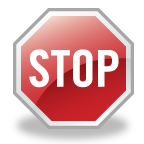 Write your homework in the planner. 						The SimpsonsDescribe the classic mistake that these Simpsons characters have made.Find the factors of these numbers but when you do, make some classic mistakes! 
Your partner will have to work out which ones are wrong and why!12 _________________________________________________________________9 _________________________________________________________________27 _________________________________________________________________16 _________________________________________________________________22 _________________________________________________________________8 _________________________________________________________________14 _________________________________________________________________48 _________________________________________________________________21 _________________________________________________________________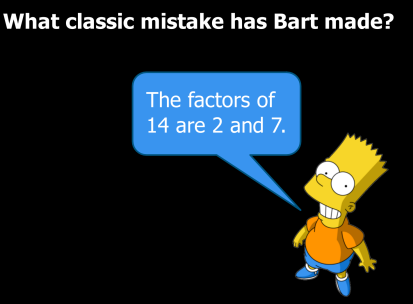 The classic mistake that Bart made is... _____________________________________________________________________________________________________________________________________________________________________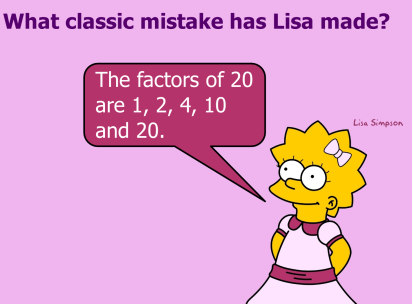 The classic mistake that Lisa made is... _____________________________________________________________________________________________________________________________________________________________________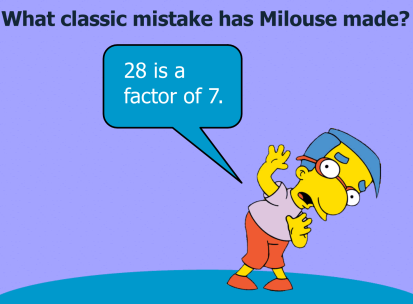 The classic mistake that Milhouse made is... _____________________________________________________________________________________________________________________________________________________________________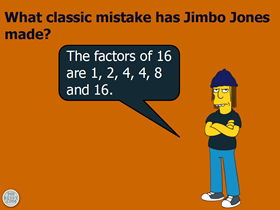 The classic mistake that Jimbo Jones made is... _____________________________________________________________________________________________________________________________________________________________________